Concept - Verslag Dorpsforum 14-6-2023 Aanwezige leden: 46 (nieuwe en oude)Afmeldingen: Bart Alders, Marcel Arts, Rene Arts, Peter Bartray, Linda Bouwman, Styn Claessens, Femke van Dijck, Sjoerd Ewals, Ron van der Hoff, Timo Hubers, Martin Houben, Willem Janssen, Erwin Janssen, Tom Jenniskens, Bram Jeurissen, Guus de Mulder, Sjouke Smolders, Dirk van de Ven, Hay Vogels, Jeu de Wit, Twan de WitOpening. Vervangend voorzitter Willie Koonings opent vergadering, en heet iedereen van harte welkom, in het bijzonder de nieuwe leden. 
Vaststellen agenda
Agenda wordt conform vastgesteld.
a. Vaststellen verslag vorige vergadering
Het verslag wordt zonder opmerkingen goedgekeurd.

b. Leefbaarheidsgelden
Cor van Empel geeft een toelichting op de toekenning leefbaarheidsgelden 2023. Bij acclamatie worden deze goedgekeurd.  Verder akkoord op aanpassing reglement (staat op site www.ysselsteyn.com).  

 Welkom en installatie nieuwe leden
Voorzitter geeft toelichting op procedure totstandkoming nieuw forum. We hebben 65 leden, waarbij er nog 2 mensen zijn die mogelijk nog toetreden.  Constateren een mooie wisseling met veel nieuwe leden. 

Rob Janssen bedankt iedereen die in de afgelopen jaren vorm heeft gegeven aan het Dorpsforum en de vele werkgroepen.  Hij wenst alle nieuwe leden veel succes. 
Tussentijdse evaluatie Dorpsontwikkelingsplan 2021 – 2025
Voorzitter licht toe wat DOP inhoudt.  In deze vergadering evaluatie op de 4 thema’s:
Zorg, Verkeer, Economie en Wonen.  In groepen van 10 personen worden thema’s besproken en nader uitgewerkt.  MOY gaat aan de slag met Zorg, Werkgroep Verkeer met uitkomsten Verkeer, en voor Wonen en Economie wordt nog een werkgroep gevormd.  Geïnteresseerden worden gevraagd om zich aan te melden. Vanuit werkgroep MOY wordt opgemerkt dat pilot voor Dorpsondersteuner met 2 jaar wordt verlengd, en dat Gemeente subsidie heeft verleend.  Gemeente gaat kijken of het mogelijk is dit voor alle dorpen vorm te geven, waardoor het over 2 jaar continuïteit gaat krijgen. Uitkomsten evaluatie DOP 2021 - 2025

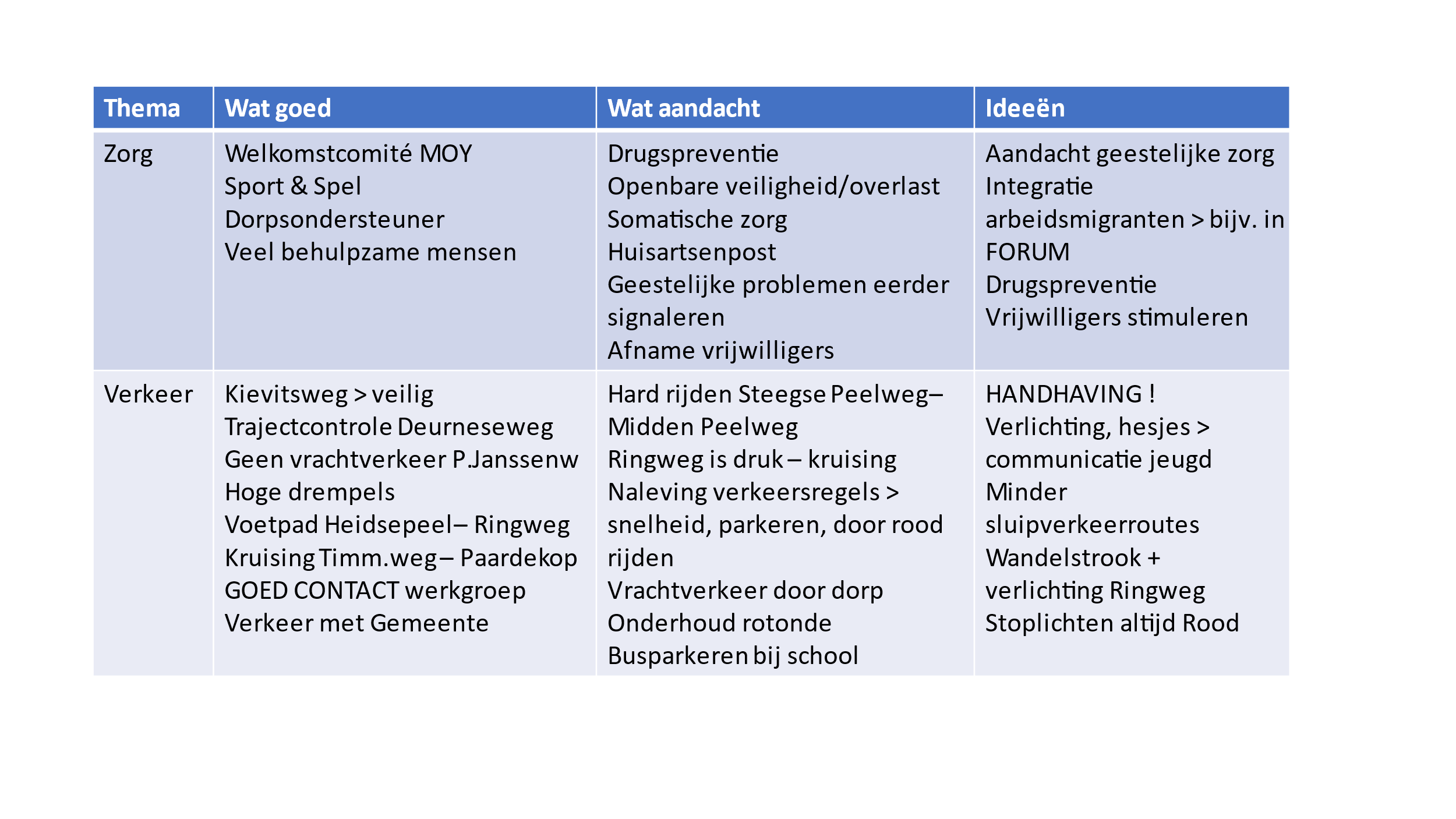 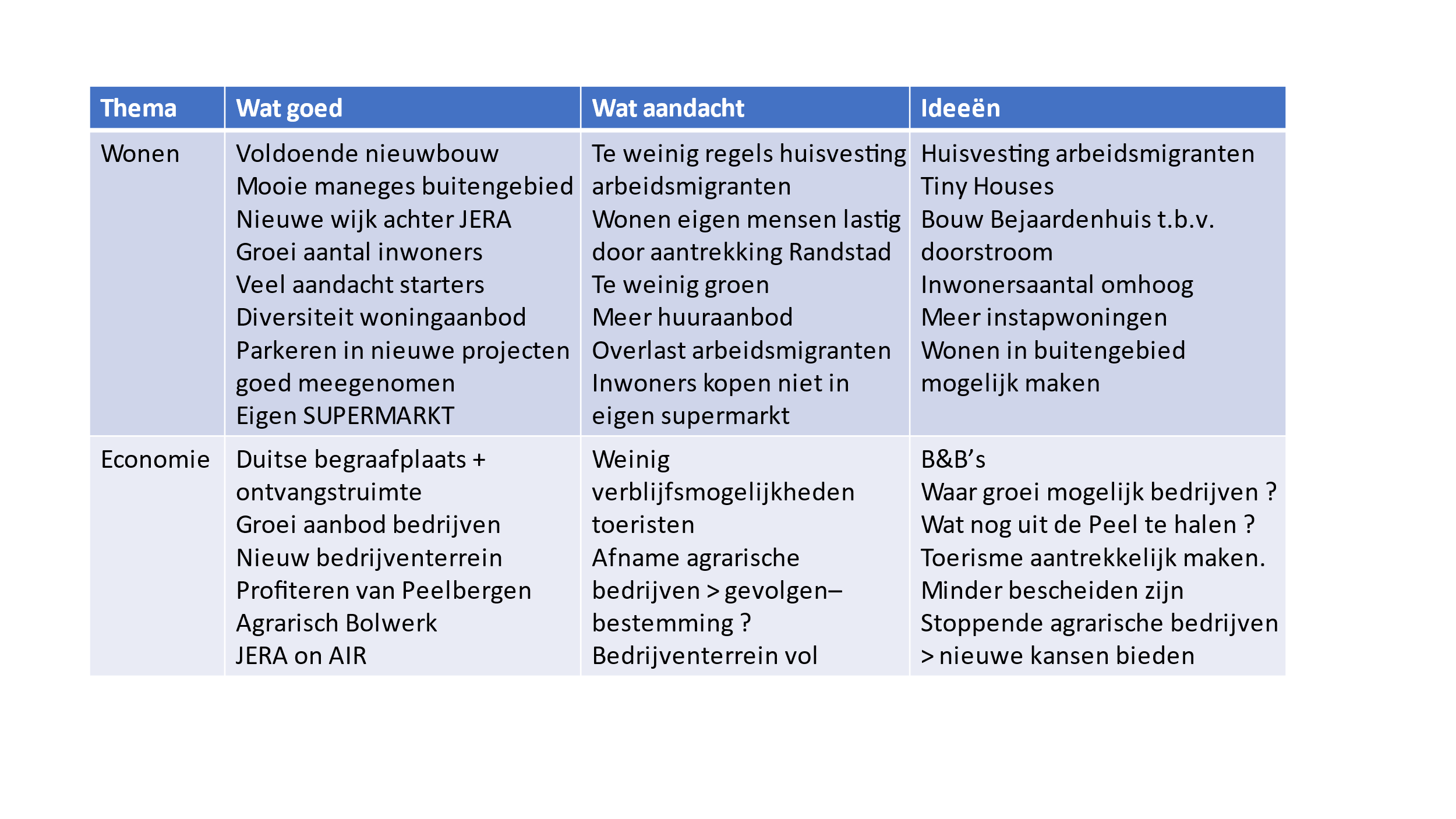 Procedure benoeming nieuw Presidium
Het nieuwe Presidium is nog niet gevormd.  Erwin Janssen en Willie Koonings treden af en zijn niet herkiesbaar.  Het huidige Presidium gaat kandidaten benaderen en zal deze in de volgende vergadering voordragen.  Leden van het Forum kunnen zich zelf ook verkiesbaar stellen door dit aan te geven bij het Presidium.
Toelichting taken en verantwoordelijkheden Dorpsforum
Voorzitter licht rollen toe d.m.v. een presentatie die vooraf is toegezonden.
Ontwikkelingen Dorpsraad
Voorzitter Sandra Claessens vraagt voor leden van kascommissie.  Lei Potten en Marika Houben zullen controle van financiële verantwoording Dorpsraad op zich nemen. 
Verder wordt Thijs Derixk bij acclamatie benoemd als lid van de Dorpsraad. RAP
Update door Erik Michels over JERA – Dörpshuus.
JERAJERA gaat voortvarend. De voorbereidende werkzaamheden zijn in volle gang.  Binnenkort volgt dorpsdialoog.  Tijdens bouwwerkzaamheden zal JERA mogelijk in Smelehof haar activiteiten houden.DörpshuusDit proces gaat moeizamer als bij JERA. Gemeente heeft plan beoordeeld en aandachtspunten meegegeven: 
1. Bouwkundig, zijn kosten straks toereikend ? 
2. Exploitatie, bij andere dorpen informatie ingewonnen. Wordt “club van 25” gestart t.b.v. jaarlijkse financiële ondersteuning. 
3. Financiering, wat kan dorp bijdragen ? 
4. Invulling dagbeleving, is nu sterker geworden doordat Claudia Keijsers ook mee gaat doen. 
Met meerdere personen op dit moment bezig om invulling te geven aan beantwoording van de thema’s.  In juli wordt aangepast plan aangeboden. RondvraagMen heeft gevraagd om data vergaderingen per jaar te plannen.  Presidium neemt dat mee. N.a.v. vraag over werkgroepen.  Dorpsraad zal overzicht werkgroepen actualiseren en publiceren. 
Voorzitter Willie Koonings rond af en bedankt iedereen. De volgende vergadering wordt nog vastgesteld. Besluitenlijst 13 maart 2023NrDatumWat115-06-2015Notulen vergadering bestaan uit verslag met actie/besluitenlijst. Kort na vergadering verstuurd naar de leden die binnen 1 week kunnen reageren naar het presidium.215-06-2015Presidium stelt commissies samen uit aangemelde leden. De commissie gaat met een opzet van start.316-12-2015Communicatie: Eén maal per maand opinie stuk in YNB door DR voorzitter. Secretaris DR plaatst  mededingen/ontwikkelingen/informatieve YNB berichten.
Notulen Dorpsforum en Dorpsraad op website. Mail voor het forum via Dorpsraad/Willie Koonings naar leden doorgestuurd. Forumleden worden een week vooraf gaande de vergadering goed geïnformeerd over agendapunten. Facebook account Dorpsforum/Dorpsraad wordt aangemaakt.415-02-2016-Rondom het plein geen reclame- en sandwichborden, wel een verzamel infobord.
-De kermis en bijbehorende caravans verplaatsen naar het verharde gedeelte Lovinckplein.
-Plan grasveld Lovinckplein, het forum vindt het een goed plan om uit te voeren indien hiervoor de financiering gevonden wordt.59-5-2016Het adviesplan Lovinckplein van de werkgroep en de Dorpsraad aangenomen zonder de bij genoemde randvoorwaarden maar met de voorwaarde dat er binnen een periode van 4 maanden een evaluatie ter plekke plaats vindt. Hier zullen tenminste de aanwonenden, de werkgroep en ondernemers bij aanwezig zijn.69-5-20162.500 euro beschikbaar gesteld voor afwerking grasveld Lovinckplein.79-5-2016Rolverdeling Dorpsforum-Dorpsraad en werkgroepen.8 9-5-2016Notitie Maatschappelijke Ondersteuning Ysselsteyn.914-11-2016Goedkeuring toekenning Leefbaarheidsgelden 20161014-11-2016Vaststelling DOP1114-11-2016Vaststelling jaarplan 20171227-3-2017Goedkeuring financiële verantwoording DR 20161312-6-2017Goedkeuring toekenning leefbaarheidsgelden 20171427-09-2017Goedkeuring mandaat werkgroep “Schone Lucht”1527-09-2017Goedkeuring start probleemoplossing zwaar verkeer Lovinckplein1613-12-2017Met inhoud bezig zijn en niet met de procedures1726-03-2018Vaststelling Jaarverslag 2017183-9-2018Goedkeuring financiële verantwoording DR 2017193-9-2018Goedkeuring toekenning leefbaarheidsgelden 2017203-12-2018Goedkeuring adviezen Werkgroep Voorzieningen inzake Dorps Accommodatie Plan213-12-2018Goedkeuring Procesvoorstel verkiezingen Dorpsforum 20192218-3-2019Goedkeuring procedure samenstelling Dorpsraad – huishoudelijk reglement2318-3-2019Goedkeuring Jaarverslag 2018 en Jaarplan 2019 Dorpsraad2417-6-2019Benoeming nieuwe leden Presidium en Dorpsforum2517-6-2019Goedkeuring projectbrief RAP2617-6-2019Goedkeuring toekenning leefbaarheidsgelden 20182720-11-2019Goedkeuring verzoek Leefbaarheidsgelden voor "koffie"2820-11-2019Goedkeuring Actualisering Ruimtelijke Visie Ysselsteyn2920-11-2019Goedkeuring vervolgplan MOY3020-11-2019Décharge Wergroep Kern & Toegangswegen3110-6-2020Goedkeuring financieel verslag 2018 en 2019 Dorpsraad3210-6-2020Akkoord voorstel haalbaarheidsonderzoek Dorpscöperatie3310-6-2020Akkoord start traject DOP 2021 - 20253410-6-2020 Goedkeuring benoeming nieuwe leden Dorpsraad353-12-2020Goedkeuring benoeming nieuwe leden Dorpsraad363-12-2020 Décharge leefbaarheidsgelden 20203712-7-2021Décharge Leefbaarheidsgelden 2021384-10-2021Goedkeuring Dorpsaccommodatieplan Smelehof – Kerk394-10-2021Goedkeuring Dorpsontwikkelingsplan 2021 - 20254023-3-2022Décharge Financieel verslag Dorpsraad 20204125-5-2022Goedkeuring Leefbaarheidsgelden 20224225-5-2022Goedkeuring Huishoudelijk Reglement Dorpsraad4313-3-2023Goedkeuring akties YNB4414-6-2023Installatie nieuwe leden Forum 2023 - 20274514-6-2023Goedkeuring Leefbaarheidsgelden 2023